Gzhaawsod(Take Care of the Children)Tuesdays from 10:00 AM to 12:00 PM      Start date: Oct. 31, 2017      Graduation: Dec. 5, 2017@ Northwood Best Start HubSherbrooke School 110 Sherbrooke St.Snacks, Childcare and Bus Tickets provided           For more information contact:Karen Williams @ 345-5840 extension 9051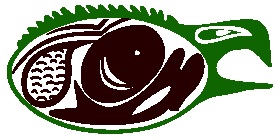 Thunder Bay Indigenous Friendship Centre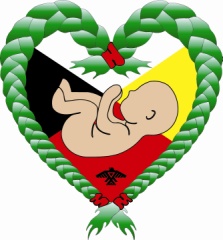 In partnership with Union of Ontario IndiansFacilitator: Lynda Banning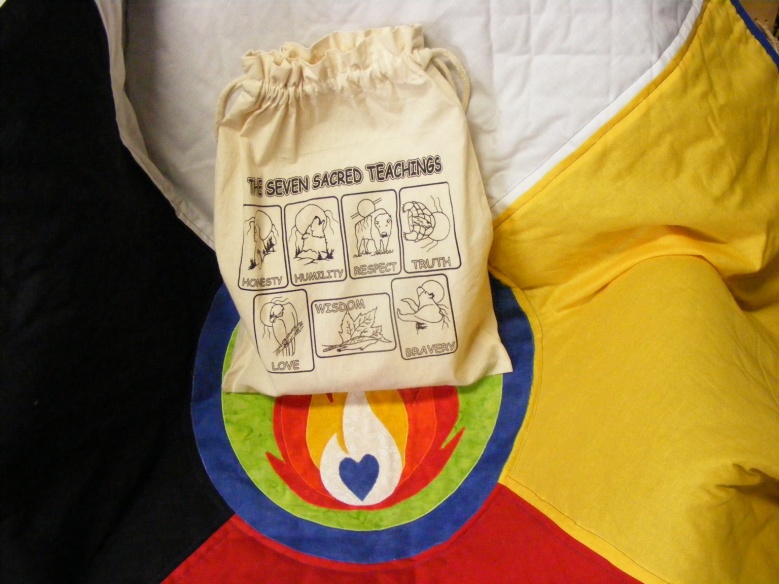 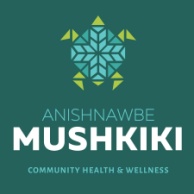 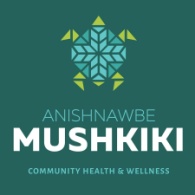 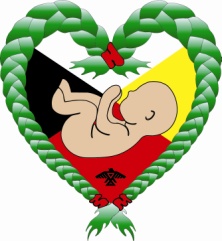 